СПДС «Солнышко» с. Большая - РязаньРодительское собраниев старшей группена тему: «Подготовка руки ребёнка старшего дошкольного возраста к письму»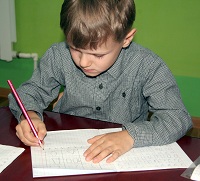                                                                                     Воспитатель: Гросу С.В.Цель: ознакомление родителей с играми и упражнениями, способствующими подготовке руки ребенка старшего дошкольного возраста к письму.Форма проведения: семинар-практикум.Участники:  воспитатель и родители.Предварительная работа: папка передвижка с информацией как подготовить руку дошкольника к письму в домашних условиях, буклет «Играя - готовим руку к письму», памятка «Весёлые прописи».Необходимое оборудование: экран, проектор, тетрадные листы в клетку, простые карандаши, цветная бумага, выставка прописей и штриховок.Части собрания:Вводная часть. 1. Организационный момент2. Представление воспитателем темы собрания.Основная часть. 1.Выступление воспитателя  группы на тему «Значение и способы развития мелкой моторики у детей старшей группы».2.Проведение воспитателем практикума с родителями по освоению ими приёмов развития мелкой моторики с помощью пальчиковой гимнастики, с помощью бумаги – оригами, с помощью графического диктанта.3.Рекомендации для родителей. Обмен опытом.Заключительная часть.Ход родительского собрания     - Уважаемые родители, гости.  Мы рады, что вы  отложили свои дела и нашли время заглянуть к нам, чтобы узнать о своих детях, чтобы чему-то научиться у нас, чем-то поделиться с нами.  Конечно, нас с вами волнует один и тот же вопрос, как обеспечить полноценное развитие ребёнка, как правильно подготовить его к школе. И сегодня ваше внимание хочется обратить на подготовку руки ребёнка к письму перед школой.Для чего нужна подготовка руки к письму перед школой, когда в первом классе выводить «азы» и «буки» ребенка научат?       Во-первых, потому что требования к детям, поступающим в современный первый класс, намного выше, чем 10-20 лет назад. И чтобы у первоклассника не было ощущения того, что он отстаёт, не успевает, как раз и необходима подготовка руки к письму. Подготовка - это полшага на пути к красивому почерку.Во-вторых, развитие мелкой и крупной моторики напрямую связано с речью ребенка. Делая упражнения, направленные на укрепление мышц руки, мы тренируем мозговую деятельность.	(Слайд 1)       Письмо - сложный навык, требующий слаженной работы мышц кисти, всей руки, правильной координации движений всего тела. Овладение навыком письма - длительный и трудоёмкий процесс, который не всем детям даётся легко. (Слайд 2)Неподготовленность к письму может привести к возникновению негативного отношения к учёбе, тревожного состояния в школе. Поэтому уже в дошкольном возрасте важно развивать механизмы, необходимые для овладения письмом, создать условия для накопления двигательного и практического опыта, развития ручной умелости. Но в дошкольном возрасте важна именно подготовка к письму, а не обучение.(Слайд 3)Начиная работу по подготовке детей к письму, мы учим ребенка, в первую очередь, правильно удерживать ручку и ориентироваться в пространстве (на листе бумаги). Основное внимание мы обращаем и на формирование правильной позы при письме: детей учим сидеть, держать ручку, располагать необходимые предметы на столе, самостоятельно работать и ориентироваться на листе тетради. Ещё мы уделяем внимание упражнениям, играм, различным заданиям на развитие мелкой моторики и координации движений руки, решаем сразу две задачи: во-первых, косвенным образом влияют на общее интеллектуальное развитие ребенка, во-вторых, готовим к овладению навыком письма, что в будущем поможет избежать многих проблем школьного обучения.Успешность работы по формированию двигательных навыков зависит от её систематичности и регулярности.Задания должны приносить ребенку радость, нельзя допускать скуки и переутомления.(Слайд 4) Вашему вниманию представлен комплекс мер, способствующих развитию рук и ручной умелости:-Пальчиковая гимнастика.-Игры с крупой, бусинками, пуговицами, мелкими камешками, природным материалом.-Занятия с пластилином.-Шнуровки. Застёжки.-Занятие с конструкторами. Закручивание гаек, шурупов.-Игры с мозаикой. -Вырезание ножницами.-Рисование различными материалами — ручкой, простым карандашом, цветными карандашами, мелом, акварелью и т.д.-Работа с бумагой. Складывание (оригами). Плетение. Отрывная аппликации.-Графические упражнения. Штриховка.-Раскрашивание картинок в книжках-раскрасках.Остановимся более подробно на некоторых приёмах:Пальчиковая гимнастика. (Слайд 5)Пальчиковая  гимнастика  - это инсценировка каких-либо рифмованных историй, сказок при помощи пальцев. Многие игры требуют участия обеих рук, что дает возможность детям ориентироваться в понятиях «вправо», «влево», «вверх», «вниз» и др. Целесообразно каждое занятие по подготовке к письму начинать с «пальчиковых игр», чтобы размять пальчики, для успешного выполнения детьми разнообразных графических упражнений.Пальчиковая гимнастика «Дружба». (Слайд 6) Игры с крупой, бусинками, пуговицами, мелкими камешками. (Слайд 7)Эти игры оказывают прекрасное тонизирующее и оздоровительное  действие.Детям предлагается: сортировать, угадывать с закрытыми глазами, катать между большим и указательным пальцем. (Практикум). Можно научить ребенка перекатывать пальцами одной руки два грецких ореха или камешка, пальцами одной руки или между двух ладоней шестигранный карандаш.Можно предложить детям выкладывать буквы, силуэты различных предметов из семян, пуговиц, веточек и т.д. (Выполнение практического задания)Надо помнить, что все занятия с использованием мелких предметов должны проходить под строгим контролем взрослого!Вырезывание ножницами. (Слайды  8 - 11)Умение уверенно пользоваться ножницами играет особую роль в развитии ручной умелости. Для дошкольников это трудно. Симметричное вырезывание, вырезание различных фигурок из старых открыток, журналов — полезное и увлекательное занятие для будущих первоклассников.Рисование, раскрашивание. (Слайды  12- 18)Необходимо учить детей раскрашивать аккуратно, не выходя за контуры изображенных предметов, равномерно нанося нужный цвет. Раскрашивание, как один из самых легких видов деятельности, вводится в значительной степени ради усвоения детьми необходимых для письма гигиенических правил.Вместе с тем, оно способствует развитию согласованных действий зрительного и двигательного анализаторов и укрепления двигательного аппарата пишущей руки.Ребенок, выполняя работу по раскрашиванию, в отличие от работы, связанной с написанием букв, не чувствует усталости, он делает это с удовольствием, свободно, хотя его рука проделывает те же манипуляции, что и при письме.Рисование различными материалами (ручкой, простым и цветными карандашами, мелом) требует различной степени нажима для того, чтобы на бумаге остался след от пишущего предмета.Работа с бумагой. Оригами. Плетение. (Слайды 19 - 20)Развитию точных движений и памяти помогают плетение ковриков из бумажных полос, складывание корабликов, фигурок зверей из бумаги. Необходимо показать приемы сгибания и складывания бумаги, дать первоначальные сведения о видах бумаги (писчая, рисовальная, газетная, оберточная).  (Практикум – «Собака»)Графические упражнения. Штриховка.  (Слайд 21- 23)Выполняются на нелинованной бумаге. Развитие мелкой моторики определяется не только четкостью и красотой изображения линий, но и легкостью и свободой: движения руки не должны быть скованными, напряженными.Ребенок должен стараться не отрывать ручку от бумаги и не прерывать линии. Умение свободно рисовать плавные линии слева направо, с наклоном сверху вниз и снизу вверх важно при формировании почерка.Штриховка — одно из важнейших упражнений.Правила штриховки:-Штриховать только в заданном направлении.-Не выходить за контуры фигуры.-Соблюдать параллельность линий.-Не сближать штрихи, расстояние между ними должно быть 0,5 см.Графический диктант.  (Слайды 24-26)Графический диктант – это схематичное изображение предмета (рисование по клеточкам). Это игровой способ развития у 5 – 7 летних детей пространственного воображения, мелкой моторики пальцев рук, координации движений, усидчивости. Для занятий необходима тетрадь в клетку, простой карандаш и ластик, чтобы ребёнок мог всегда исправить неправильную линию. Продолжительность одного занятия с графическими диктантами не должна превышать 15 – 20 минут.Графический диктант можно выполнять в двух вариантах:1. Ребенку предлагают образец геометрического рисунка и просят его повторить точно такой же рисунок в тетради в клетку.2. Взрослый диктует последовательность действий с указанием числа клеточек и их направлений (влево, вправо, вверх, вниз),  ребенок выполняет работу на слух, а затем сравнивает изображение с образцом.Обратите внимание на посадку ребёнка во время выполнения диктанта, на то, как он держит карандаш. Помните, что во время занятий очень важен настрой ребёнка и доброжелательное отношение взрослого. Занятие для ребёнка – не экзамен, а игра. Помогайте малышу, следите за тем, чтобы он не ошибался. Результат работы всегда должен удовлетворять ребёнка, чтобы ему вновь и вновь хотелось рисовать по клеткам.Уважаемые, родители  обращаем ваше  внимание на выставку «Полезные книги». А так же предлагаем Вам памятки, буклеты, которые, надеемся, помогут Вам правильно подготовить руку вашего ребёнка к письму в школе.Благодарим за внимание. Желаем Вам приятного и полезного общения с детьми. 